21 May 2021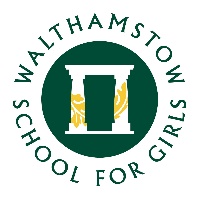 Dear Year 11 Parents/CarersWe are now approaching the end of what we all recognise has been an incredibly gruelling half term. We have worked hard to support our Year 11 students to the very best and to ensure they are awarded the outcomes they deserve in very challenging circumstances. Please find below the arrangements for the various events that are due to take place over the coming weeks.Arrangements for next weekOn Tuesday afternoon, Year 11 students will be joining their form groups for an end of school quiz along with a mini-interform. On Friday, the last day of half term, Year 11 will be finishing lessons at the later lunchtime of 12:55pm for a ‘pizza party’ and shirt signing. This day is a non-uniform day and so we would ask students to bring in their school shirt in order to have the traditional school souvenir of a signed shirt.GCSE Grades: TAGsStudents have had an assembly where more details of the TAGs (Teacher Assessed Grades) have been shared and teachers have been clarifying the evidence that will be used in each subject to determine a grade. Students will continue to produce further evidence based on the guidance of their teacher to ensure we can evidence the highest grade possible for each student. The JCQ guidance to schools and to students and parents can be found on our school website.After half termUnder the same guidance as previous years, Year 11 students cease to be of compulsory school age on the last Friday of June in the year in which they turn 16. That means that those pupils are not required to attend school after this date.Year 11 students will finish their regular timetabled lessons on Friday 28th May. Where you are concerned that your child may be at home and alone after such a difficult period of repeated national lockdowns, your child does have the option to attend school and participate in other school activities after the half term holidays. These activities will be dependent upon the number of students that take up this offer but could include providing in-class support to Y7 students or faculty admin activities (for instance refreshing displays across a faculty area).Please complete this permission form to either ask for your daughter to attend school after half term or to confirm that you will take responsibility for them and they are not required to attend school.Bridging lessonsIn order to support the transition to A level for some subjects, we will be running additional bridging lessons running from 10am until 1pm. The e-mail sent to your daughter will have a booking link for the following sessions being offered:Chemistry -Mon 14th June (available staffing -CKE/ SAT/ KBR)Physics - Tues 15th June (available staffing LBE/ COS/ CKE)Biology -Wed 23rd June (available staffing JSU/ SAL-P3)English Literature-Tues 15th June (RSN)Geography -Thurs 17th June AND Tues 22nd June (RST)Book returns: Friday 11th JuneWe will be holding our Book Returns Day and would like students to bring into school any school books that were issued at any time in the past 5 years (this includes any books that may have been lent to you informally).We want to ensure that this process is very safe for both you and the staff managing the returns and so students will be e-mailed a time slot to bring in their books. The e-mail will also include a list of all books issued within each subject! We will be returning the £20 book deposit to students in cash but will make deductions for any books not returned or returned in poor condition. If the losses or damage caused is greater than the cost of the book deposit or the students did not pay a book deposit, the replacement costs will need to be brought into school. Once the books are returned and any outstanding amounts have been paid, students will be issued with a “Leaver’s Day Ticket”.Any students who borrowed a laptop during lockdown must also return this along with their books.Leavers’ Day: Friday 25th JuneStudents are invited back to school for an afternoon of celebrations. Students are expected to arrive from 1:30pm where they will meet with their tutor group before coming together in the Greek Theatre for celebrations and speeches followed by strawberries and cream!Results Day: Thursday 12th AugustWe anticipate some colleges running a first come first served registration system on 12th August and do not want to create any barriers to students’ progression. With this in mind, students will be e-mailed their results to their school e-mail address at 8am on 12th August. However, the day before, students will be e-mailed with a time slot so that they can attend on 12th August and meet with a member of staff in case they have any concerns with their results or would like any guidance. Parents are able to attend with their daughter or come in the time slot to take advice. The school is not able to share students’ results with parents without the written permission of the student. Students will also be able to collect a paper copy of their results at their designated time slot.Staff and students will have a very busy few weeks ahead. We hope next week will see the sunshine and allow a more uplifting end to Year 11’s time at WSfG! Please do contact us if you need any clarification or have any queries.Kind regardsMs Kennedy
Associate Headteacher/ Deputy Headteacher